附件1活动举办的具体地点及乘车路线一、举办地点酒店名称：西安唐城宾馆酒店地址：西安雁塔区含光路南段229号 酒店电话：029-85209966酒店位置图：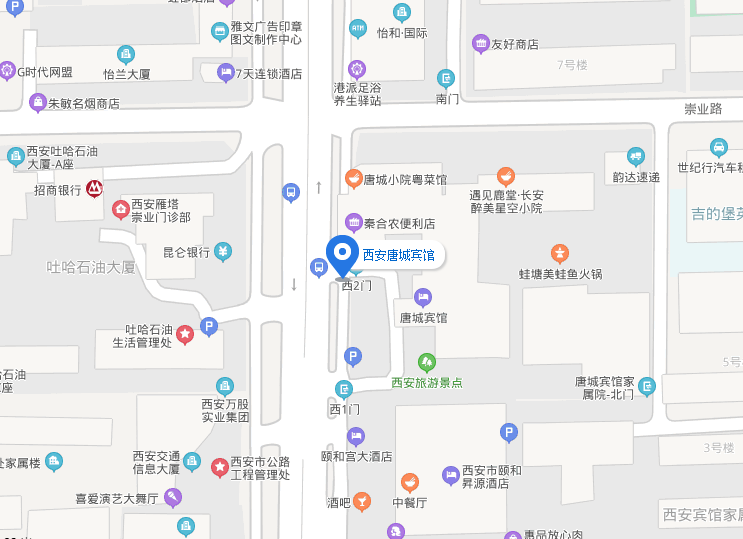 二、乘车路线:（一）火车站至酒店1．西安站至酒店自火车站东公交站乘46路/K46路（开往城南客运站方向）至含光路崇业路口站下车即到。若直接乘出租车前往，约8.8公里。2．西安北站至酒店乘地铁2号线（韦曲南方向）至小寨站下车，换乘地铁3号线（开往鱼化寨方向）至吉祥村站下车（A1口出），步行500米即到。若直接乘出租车前往，约23公里。（二）机场至酒店自咸阳机场乘机场大巴（陕西历史博物馆线）至唐城宾馆下车即到；若直接乘出租车前往，约40公里。三、食宿安排活动举办期间，参加人员的食宿由会务统一安排，其费用自理。食宿标准为260元/人·天，该费用请于报到时直接向酒店交纳。